Об утверждении Соглашения между Администрацией муниципального района Мечетлинский район Республики Башкортостан и Администрацией сельского поселения Малоустьикинский сельсовет муниципального района Мечетлинский район Республики Башкортостан по вопросам управления земельными участками, государственная собственность на которые не разграничена, расположенными на территории сельского поселения	В соответствии с частью 4 статьи 15 Федерального закона от 06.10.2003 года № 131 – ФЗ «Об общих принципах организации местного самоуправления в Российской Федерации» Совет сельского поселения Малоустьикинский сельсовет муниципального района Мечетлинский район Республики Башкортостан р е ш и л:	1.Утвердить Соглашение между Администрацией муниципального района Мечетлинский район Республики Башкортостан и Администрацией сельского поселения Малоустьикинский сельсовет муниципального района Мечетлинский район Республики Башкортостан по вопросам управления земельными участками, государственная собственность на которые не разграничена, расположенными на территории сельского поселения согласно приложению к настоящему решению.          2.Настоящее решение обнародовать путем размещения его текста  на информационном стенде в здании администрации сельского поселения Малоустьикинский сельсовет муниципального района Мечетлинский район Республики Башкортостан и на официальном сайте сельского поселения Малоустьикинский сельсовет муниципального района Мечетлинский район Республики Башкортостан в сети Интернет.3. Настоящее решение вступает в силу со дня его обнародования.Глава сельского поселения                                                                         В.А.Ватолин         ?АРАР                                                                                Р Е Ш Е Н И Еот 30 марта  2016 года № 44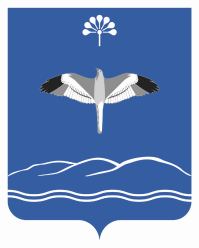 